Отчето проведении   Дня  футбола « Навстречу Кубку Конфедераций»от ГБОУ СОШ №138 имени Святого благоверного князя Александра Невского Калининского района Санкт-ПтербургаВ соответствии с планом официальных физкультурных и спортивных меропртиятий Калининского района Санкт-Петербурга и в рамках проведения в Санкт- Петербурге  футбольного турнира               «Кубок  Конфедераций  FIFA 2017 –Россия»  13 мая 2017 года на пришкольном стадионе                       ГБОУ СОШ №138,  на  Полюстровском, д.33 к.3,  были проведены футбольные матчи между учениками  6 - 7 классов, посвященные Дню футбола.Фото отчет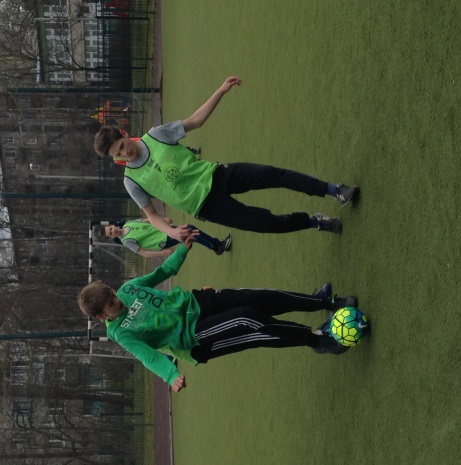 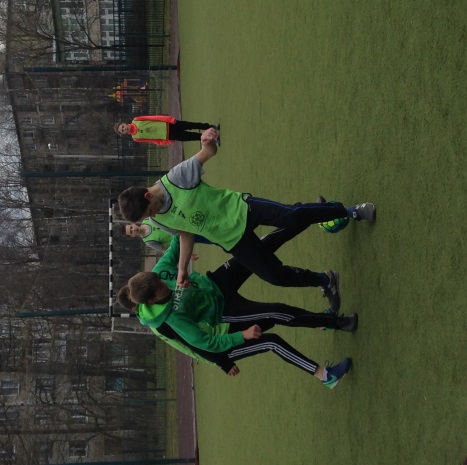 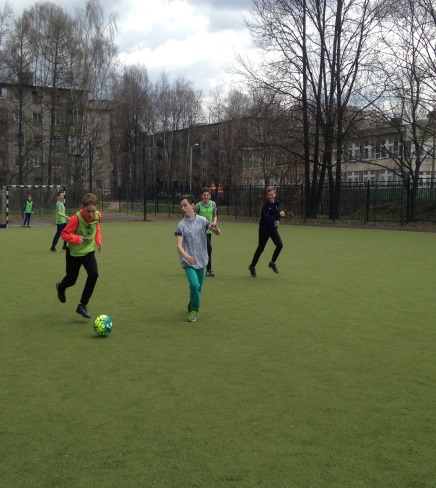 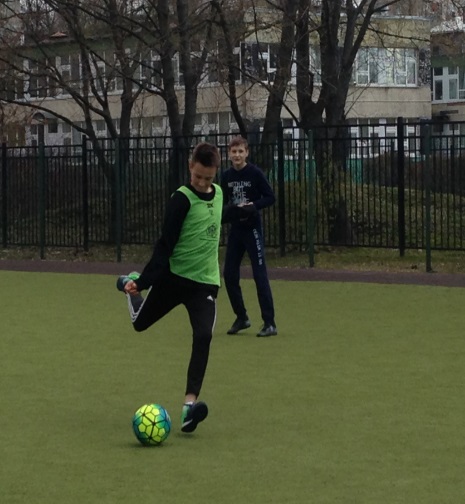 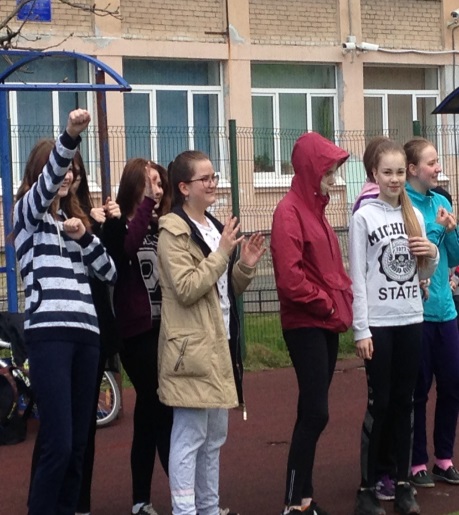 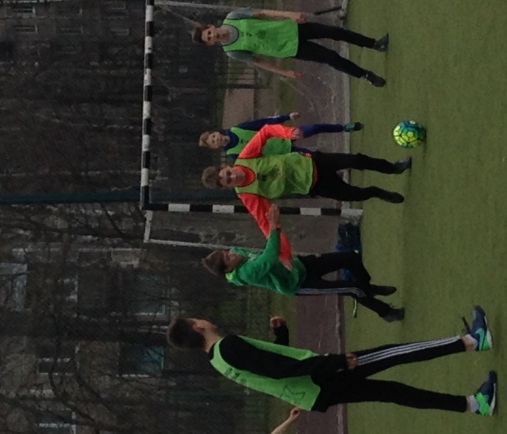 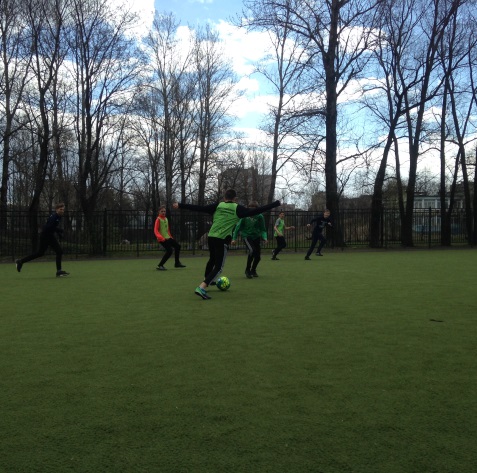 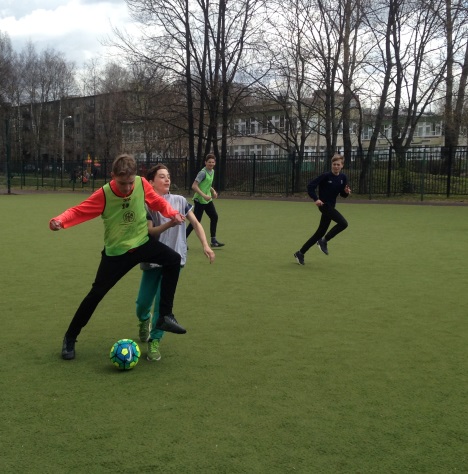 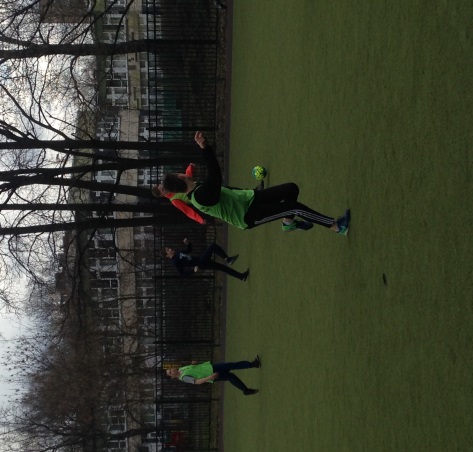 